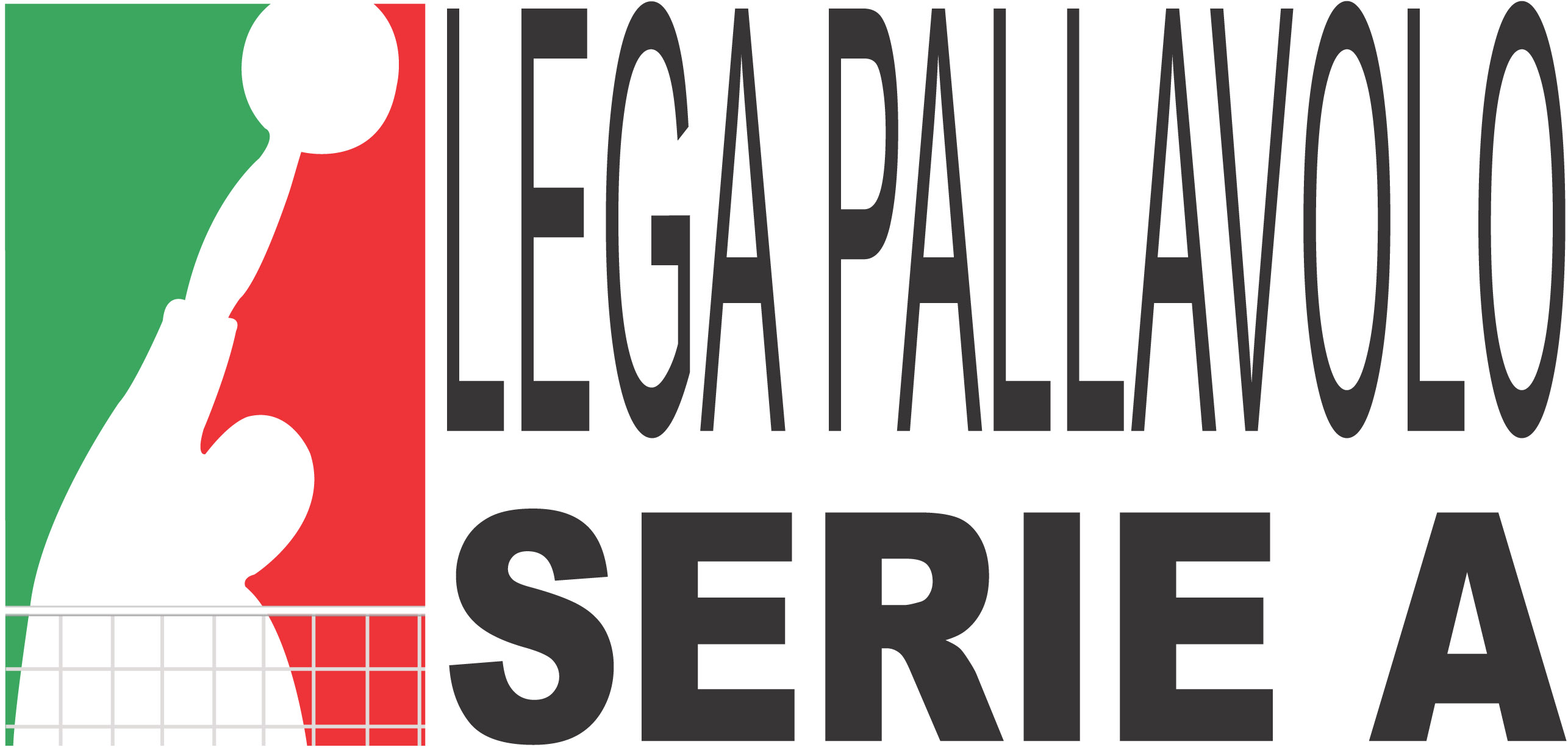 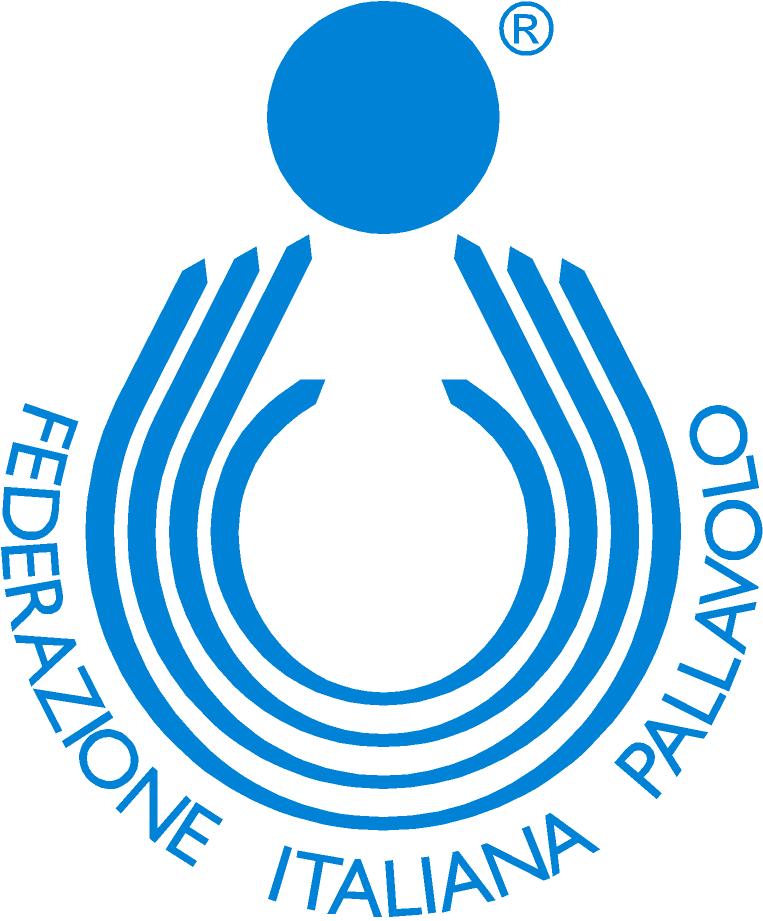 76°
Campionato di
Pallavolo Maschile
SERIE A Credem Banca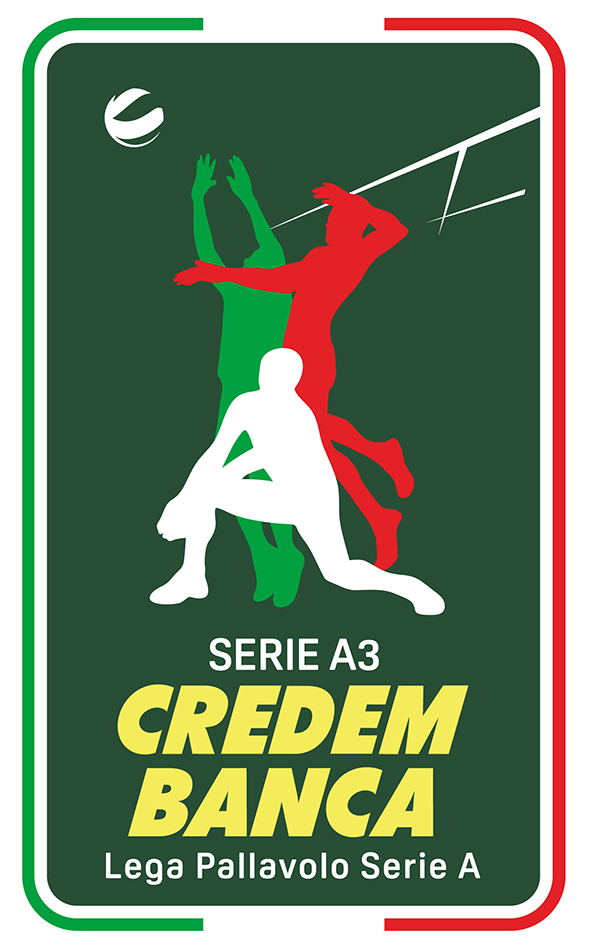 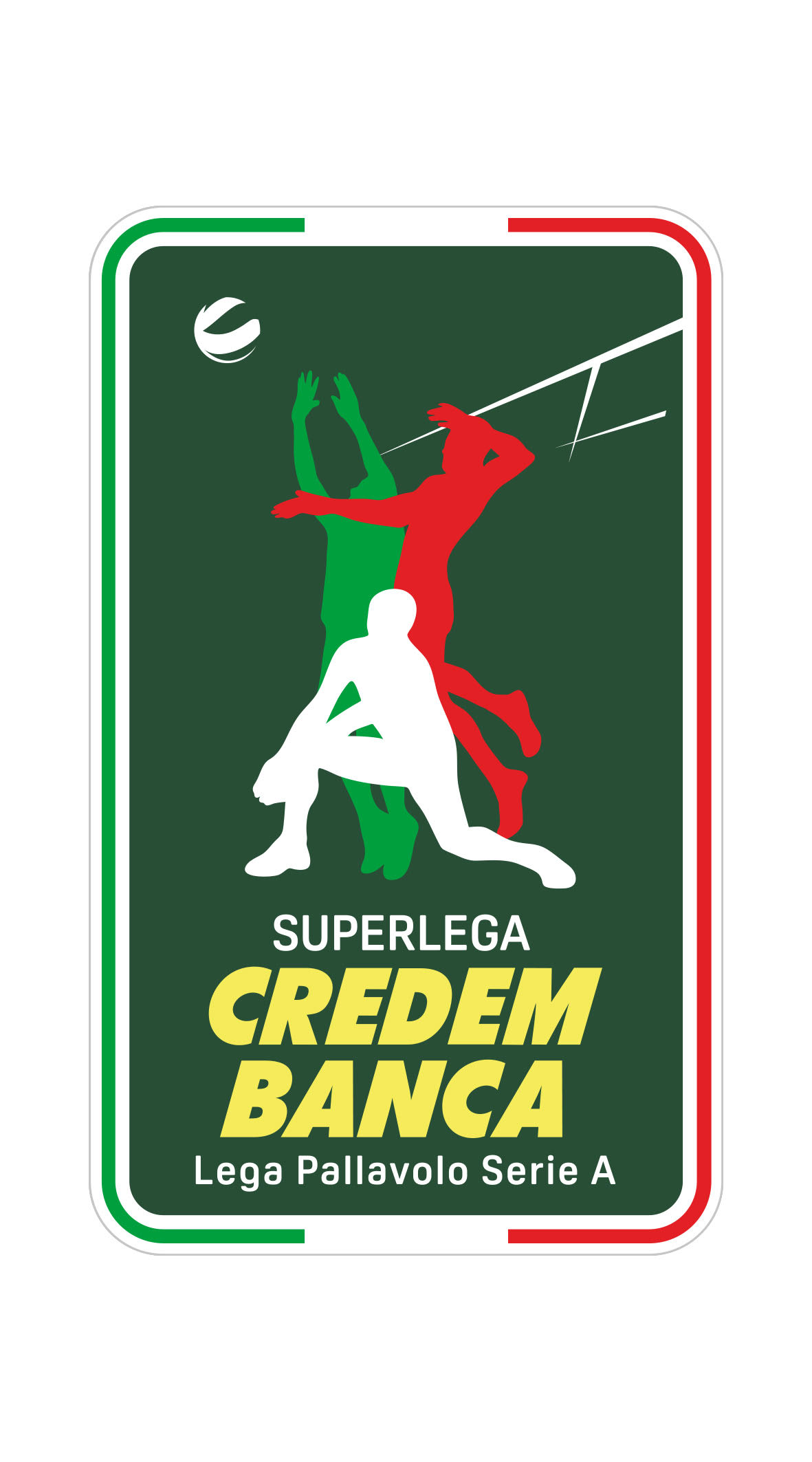 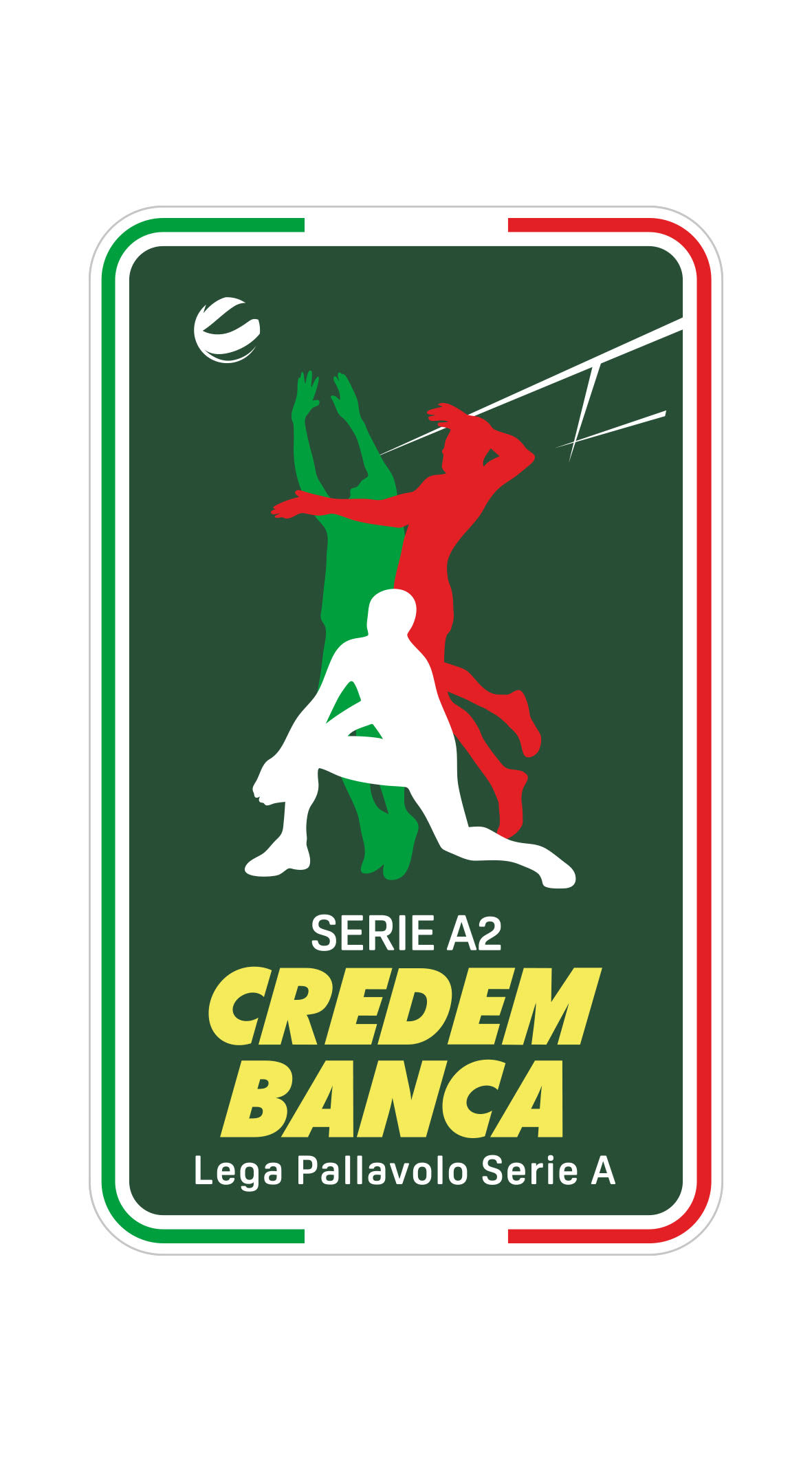 Calendario Ufficiale 2020/21Calendario Serie A3 Credem Banca 2020/2021
Girone Bianco

Giornata 1 
Andata 18 Ottobre 2020Tinet Prata di Pordenone - Mosca Bruno Bolzano
UniTrento - Sol Lucernari Montecchio Maggiore
Virtus Fano - Gamma Chimica Brugherio
Volley Team San Donà di Piave - HRK Motta di Livenza
ViviBanca Torino - Biscottificio Marini Delta Po Porto Viro
Sa.Ma. Portomaggiore - Med Store MacerataGiornata 2 
Andata 25 Ottobre 2020Biscottificio Marini Delta Po Porto Viro - Virtus Fano
Med Store Macerata - ViviBanca Torino
HRK Motta di Livenza - UniTrento
Gamma Chimica Brugherio - Sa.Ma. Portomaggiore
Mosca Bruno Bolzano - Volley Team San Donà di Piave
Sol Lucernari Montecchio Maggiore - Tinet Prata di PordenoneGiornata 3 
Andata 1 Novembre 2020Biscottificio Marini Delta Po Porto Viro - HRK Motta di Livenza
Med Store Macerata - Sol Lucernari Montecchio Maggiore
Tinet Prata di Pordenone - Gamma Chimica Brugherio
Virtus Fano - ViviBanca Torino
Volley Team San Donà di Piave - UniTrento
Mosca Bruno Bolzano - Sa.Ma. PortomaggioreGiornata 4 
Andata 8 Novembre 2020Tinet Prata di Pordenone - Volley Team San Donà di Piave
UniTrento - Biscottificio Marini Delta Po Porto Viro
Virtus Fano - Mosca Bruno Bolzano
Gamma Chimica Brugherio - Med Store Macerata
ViviBanca Torino - HRK Motta di Livenza
Sa.Ma. Portomaggiore - Sol Lucernari Montecchio MaggioreGiornata 5 
Andata 15 Novembre 2020Biscottificio Marini Delta Po Porto Viro - Tinet Prata di Pordenone
Med Store Macerata - Mosca Bruno Bolzano
HRK Motta di Livenza - Virtus Fano
UniTrento - Gamma Chimica Brugherio
ViviBanca Torino - Sa.Ma. Portomaggiore
Sol Lucernari Montecchio Maggiore - Volley Team San Donà di PiaveGiornata 6 
Andata 22 Novembre 2020Tinet Prata di Pordenone - UniTrento
Virtus Fano - Sol Lucernari Montecchio Maggiore
Volley Team San Donà di Piave - Med Store Macerata
Gamma Chimica Brugherio - ViviBanca Torino
Mosca Bruno Bolzano - Biscottificio Marini Delta Po Porto Viro
Sa.Ma. Portomaggiore - HRK Motta di LivenzaGiornata 7 
Andata 29 Novembre 2020Biscottificio Marini Delta Po Porto Viro - Sa.Ma. Portomaggiore
HRK Motta di Livenza - Med Store Macerata
UniTrento - Virtus Fano
Gamma Chimica Brugherio - Volley Team San Donà di Piave
ViviBanca Torino - Tinet Prata di Pordenone
Sol Lucernari Montecchio Maggiore - Mosca Bruno BolzanoGiornata 8 
Andata 6 Dicembre 2020Med Store Macerata - Biscottificio Marini Delta Po Porto Viro
HRK Motta di Livenza - Sol Lucernari Montecchio Maggiore
Virtus Fano - Tinet Prata di Pordenone
Volley Team San Donà di Piave - ViviBanca Torino
Mosca Bruno Bolzano - Gamma Chimica Brugherio
Sa.Ma. Portomaggiore - UniTrentoGiornata 9 
Andata 13 Dicembre 2020Tinet Prata di Pordenone - Sa.Ma. Portomaggiore
UniTrento - Med Store Macerata
Volley Team San Donà di Piave - Virtus Fano
Gamma Chimica Brugherio - HRK Motta di Livenza
ViviBanca Torino - Mosca Bruno Bolzano
Sol Lucernari Montecchio Maggiore - Biscottificio Marini Delta Po Porto ViroGiornata 10 
Andata 20 Dicembre 2020Biscottificio Marini Delta Po Porto Viro - Volley Team San Donà di Piave
Med Store Macerata - Tinet Prata di Pordenone
HRK Motta di Livenza - Mosca Bruno Bolzano
UniTrento - ViviBanca Torino
Sol Lucernari Montecchio Maggiore - Gamma Chimica Brugherio
Sa.Ma. Portomaggiore - Virtus FanoGiornata 11 
Andata 27 Dicembre 2020Tinet Prata di Pordenone - HRK Motta di Livenza
Virtus Fano - Med Store Macerata
Volley Team San Donà di Piave - Sa.Ma. Portomaggiore
Gamma Chimica Brugherio - Biscottificio Marini Delta Po Porto Viro
ViviBanca Torino - Sol Lucernari Montecchio Maggiore
Mosca Bruno Bolzano - UniTrentoGiornata 12 
Ritorno 10 Gennaio 2021Mosca Bruno Bolzano - Tinet Prata di Pordenone
Sol Lucernari Montecchio Maggiore - UniTrento
Gamma Chimica Brugherio - Virtus Fano
HRK Motta di Livenza - Volley Team San Donà di Piave
Biscottificio Marini Delta Po Porto Viro - ViviBanca Torino
Med Store Macerata - Sa.Ma. PortomaggioreGiornata 13 
Ritorno 17 Gennaio 2021Virtus Fano - Biscottificio Marini Delta Po Porto Viro
ViviBanca Torino - Med Store Macerata
UniTrento - HRK Motta di Livenza
Sa.Ma. Portomaggiore - Gamma Chimica Brugherio
Volley Team San Donà di Piave - Mosca Bruno Bolzano
Tinet Prata di Pordenone - Sol Lucernari Montecchio MaggioreGiornata 14 
Ritorno 24 Gennaio 2021HRK Motta di Livenza - Biscottificio Marini Delta Po Porto Viro
Sol Lucernari Montecchio Maggiore - Med Store Macerata
Gamma Chimica Brugherio - Tinet Prata di Pordenone
ViviBanca Torino - Virtus Fano
UniTrento - Volley Team San Donà di Piave
Sa.Ma. Portomaggiore - Mosca Bruno BolzanoGiornata 15 
Ritorno 7 Febbraio 2021Volley Team San Donà di Piave - Tinet Prata di Pordenone
Biscottificio Marini Delta Po Porto Viro - UniTrento
Mosca Bruno Bolzano - Virtus Fano
Med Store Macerata - Gamma Chimica Brugherio
HRK Motta di Livenza - ViviBanca Torino
Sol Lucernari Montecchio Maggiore - Sa.Ma. PortomaggioreGiornata 16 
Ritorno 14 Febbraio 2021Tinet Prata di Pordenone - Biscottificio Marini Delta Po Porto Viro
Mosca Bruno Bolzano - Med Store Macerata
Virtus Fano - HRK Motta di Livenza
Gamma Chimica Brugherio - UniTrento
Sa.Ma. Portomaggiore - ViviBanca Torino
Volley Team San Donà di Piave - Sol Lucernari Montecchio MaggioreGiornata 17 
Ritorno 21 Febbraio 2021UniTrento - Tinet Prata di Pordenone
Sol Lucernari Montecchio Maggiore - Virtus Fano
Med Store Macerata - Volley Team San Donà di Piave
ViviBanca Torino - Gamma Chimica Brugherio
Biscottificio Marini Delta Po Porto Viro - Mosca Bruno Bolzano
HRK Motta di Livenza - Sa.Ma. PortomaggioreGiornata 18 
Ritorno 28 Febbraio 2021Sa.Ma. Portomaggiore - Biscottificio Marini Delta Po Porto Viro
Med Store Macerata - HRK Motta di Livenza
Virtus Fano - UniTrento
Volley Team San Donà di Piave - Gamma Chimica Brugherio
Tinet Prata di Pordenone - ViviBanca Torino
Mosca Bruno Bolzano - Sol Lucernari Montecchio MaggioreGiornata 19 
Ritorno 7 Marzo 2021Biscottificio Marini Delta Po Porto Viro - Med Store Macerata
Sol Lucernari Montecchio Maggiore - HRK Motta di Livenza
Tinet Prata di Pordenone - Virtus Fano
ViviBanca Torino - Volley Team San Donà di Piave
Gamma Chimica Brugherio - Mosca Bruno Bolzano
UniTrento - Sa.Ma. PortomaggioreGiornata 20 
Ritorno 14 Marzo 2021Sa.Ma. Portomaggiore - Tinet Prata di Pordenone
Med Store Macerata - UniTrento
Virtus Fano - Volley Team San Donà di Piave
HRK Motta di Livenza - Gamma Chimica Brugherio
Mosca Bruno Bolzano - ViviBanca Torino
Biscottificio Marini Delta Po Porto Viro - Sol Lucernari Montecchio MaggioreGiornata 21 
Ritorno 21 Marzo 2021Volley Team San Donà di Piave - Biscottificio Marini Delta Po Porto Viro
Tinet Prata di Pordenone - Med Store Macerata
Mosca Bruno Bolzano - HRK Motta di Livenza
ViviBanca Torino - UniTrento
Gamma Chimica Brugherio - Sol Lucernari Montecchio Maggiore
Virtus Fano - Sa.Ma. PortomaggioreGiornata 22 
Ritorno 28 Marzo 2021HRK Motta di Livenza - Tinet Prata di Pordenone
Med Store Macerata - Virtus Fano
Sa.Ma. Portomaggiore - Volley Team San Donà di Piave
Biscottificio Marini Delta Po Porto Viro - Gamma Chimica Brugherio
Sol Lucernari Montecchio Maggiore - ViviBanca Torino
UniTrento - Mosca Bruno Bolzano